VALIDITAS  FILE='D:\DATA S2\MBAK RENI\Untitled1.sav'.DATASET NAME DataSet1 WINDOW=FRONT.CORRELATIONS  /VARIABLES=Kiner_1 Kiner_2 Kiner_3 Kiner_4 Kiner_5 Tot_Kinerja  /PRINT=TWOTAIL NOSIG  /MISSING=PAIRWISE.Correlations[DataSet1] D:\DATA S2\Untitled1.savUJI VALIDITAS VARIABEL KINERJAUJI VALIDITAS VARIABEL SUPERVISIUJI VALIDITAS VARIABEL INTEGRITASUJI VALIDITAS VARIABEL BUDAYA ORGANISASIUJI VALIDITAS VARIABEL ETOS KERJARELIABILITASRELIABILITY  /VARIABLES=Kiner_1 Kiner_2 Kiner_3 Kiner_4 Kiner_5  /SCALE('ALL VARIABLES') ALL  /MODEL=ALPHA.ReliabilityUJI RELIABILITAS VARIABEL KINERJAScale: ALL VARIABLESUJI RELIABILITAS VARIABEL SUPERVISIScale: ALL VARIABLESUJI RELIABILITAS VARIABEL INTEGRITASScale: ALL VARIABLESUJI RELIABILITAS VARIABEL BUDAYA ORGANISASIScale: ALL VARIABLESUJI RELIABILITAS VARIABEL ETOS KERJAScale: ALL VARIABLESUJI ASUMSI KLASIKUJI NORMALITASREGRESSION  /MISSING LISTWISE  /STATISTICS COEFF OUTS R ANOVA COLLIN TOL  /CRITERIA=PIN(.05) POUT(.10)  /NOORIGIN  /DEPENDENT Kinerja  /METHOD=ENTER Supervisi Integritas Budaya_Org Etos_Kerja  /SAVE RESID.RegressionNPar TestsCharts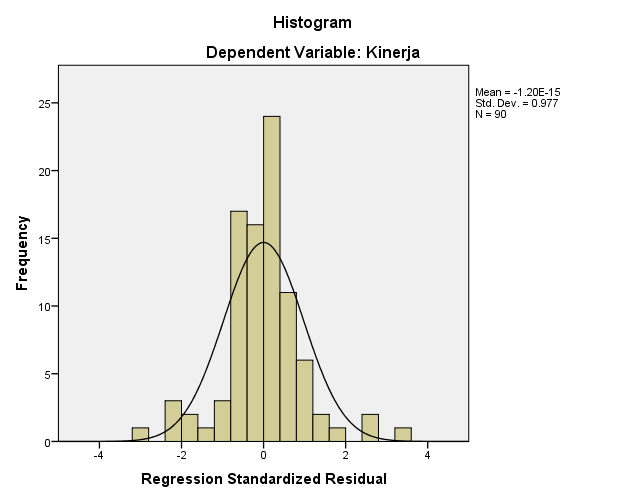 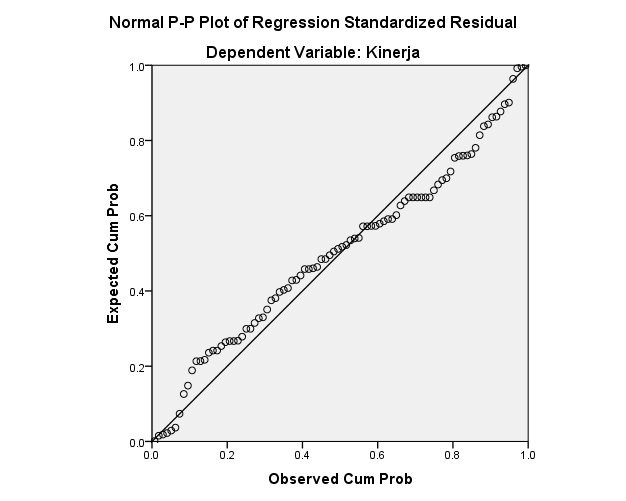 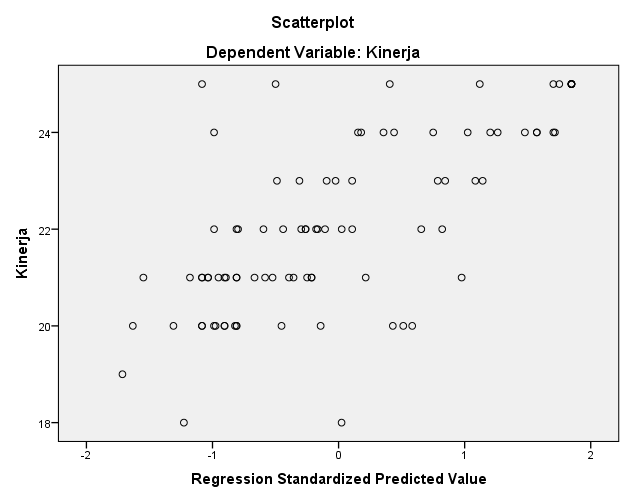 UJI MULTIKOLINEARITASREGRESSION  /MISSING LISTWISE  /STATISTICS COEFF OUTS R ANOVA COLLIN TOL  /CRITERIA=PIN(.05) POUT(.10)  /NOORIGIN  /DEPENDENT Kinerja  /METHOD=ENTER Supervisi Integritas Budaya_Org Etos_Kerja  /SCATTERPLOT=(Kinerja ,*ZPRED)  /RESIDUALS HISTOGRAM(ZRESID) NORMPROB(ZRESID)  /SAVE RESID.RegressionUJI HETEROKEDASTISITASCOMPUTE ABSRES=ABS(RES_1).EXECUTE.REGRESSION  /MISSING LISTWISE  /STATISTICS COEFF OUTS R ANOVA  /CRITERIA=PIN(.05) POUT(.10)  /NOORIGIN  /DEPENDENT ABSRES  /METHOD=ENTER Supervisi Integritas Budaya_Org Etos_Kerja.Regression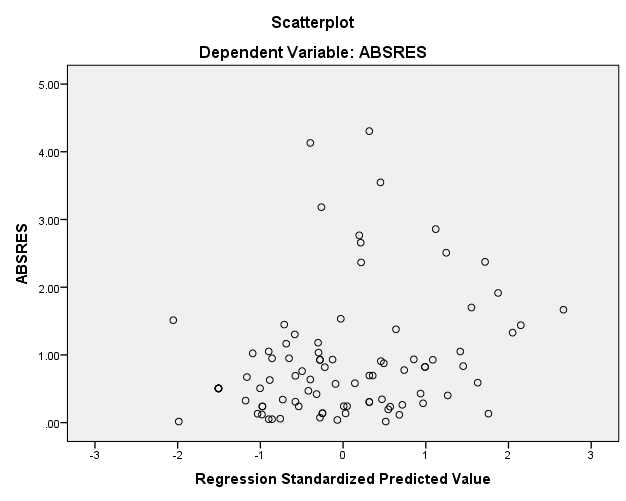 ANALISA REGRESI BERGANDAREGRESSION  /MISSING LISTWISE  /STATISTICS COEFF OUTS R ANOVA  /CRITERIA=PIN(.05) POUT(.10)  /NOORIGIN  /DEPENDENT Kinerja  /METHOD=ENTER Supervisi Integritas Budaya_Org Etos_Kerja  /SCATTERPLOT=(Kinerja ,*ZPRED).RegressionChartsNotesNotesNotesOutput CreatedOutput Created02-JUL-2021 08:01:37CommentsCommentsInputDataD:\DATA S2\MBAK RENI\Untitled1.savInputActive DatasetDataSet1InputFilter<none>InputWeight<none>InputSplit File<none>InputN of Rows in Working Data File20Missing Value HandlingDefinition of MissingUser-defined missing values are treated as missing.Missing Value HandlingCases UsedStatistics for each pair of variables are based on all the cases with valid data for that pair.SyntaxSyntaxCORRELATIONS  /VARIABLES=Kiner_1 Kiner_2 Kiner_3 Kiner_4 Kiner_5 Tot_Kinerja  /PRINT=TWOTAIL NOSIG  /MISSING=PAIRWISE.ResourcesProcessor Time00:00:00,02ResourcesElapsed Time00:00:00,02CorrelationsCorrelationsCorrelationsCorrelationsCorrelationsCorrelationsCorrelationsCorrelationsCorrelationsKiner_1Kiner_2Kiner_3Kiner_4Kiner_5Tot_KinerjaKiner_1Pearson Correlation1.577**.577**.638**.365.769**Kiner_1Sig. (2-tailed).008.008.002.113.000Kiner_1N202020202020Kiner_2Pearson Correlation.577**1.600**.704**.316.789**Kiner_2Sig. (2-tailed).008.005.001.174.000Kiner_2N202020202020Kiner_3Pearson Correlation.577**.600**1.905**.474*.888**Kiner_3Sig. (2-tailed).008.005.000.035.000Kiner_3N202020202020Kiner_4Pearson Correlation.638**.704**.905**1.318.877**Kiner_4Sig. (2-tailed).002.001.000.172.000Kiner_4N202020202020Kiner_5Pearson Correlation.365.316.474*.3181.663**Kiner_5Sig. (2-tailed).113.174.035.172.001Kiner_5N202020202020Tot_KinerjaPearson Correlation.769**.789**.888**.877**.663**1Tot_KinerjaSig. (2-tailed).000.000.000.000.001Tot_KinerjaN202020202020**. Correlation is significant at the 0.01 level (2-tailed).**. Correlation is significant at the 0.01 level (2-tailed).**. Correlation is significant at the 0.01 level (2-tailed).**. Correlation is significant at the 0.01 level (2-tailed).**. Correlation is significant at the 0.01 level (2-tailed).**. Correlation is significant at the 0.01 level (2-tailed).**. Correlation is significant at the 0.01 level (2-tailed).**. Correlation is significant at the 0.01 level (2-tailed).**. Correlation is significant at the 0.01 level (2-tailed).*. Correlation is significant at the 0.05 level (2-tailed).*. Correlation is significant at the 0.05 level (2-tailed).*. Correlation is significant at the 0.05 level (2-tailed).*. Correlation is significant at the 0.05 level (2-tailed).*. Correlation is significant at the 0.05 level (2-tailed).*. Correlation is significant at the 0.05 level (2-tailed).*. Correlation is significant at the 0.05 level (2-tailed).*. Correlation is significant at the 0.05 level (2-tailed).*. Correlation is significant at the 0.05 level (2-tailed).CorrelationsCorrelationsCorrelationsCorrelationsCorrelationsCorrelationsCorrelationsSuper_1Super_2Super_3Super_4Tot_SuperSuper_1Pearson Correlation1.571**.136.644**.705**Super_1Sig. (2-tailed).008.568.002.001Super_1N2020202020Super_2Pearson Correlation.571**1.259.524*.705**Super_2Sig. (2-tailed).008.270.018.001Super_2N2020202020Super_3Pearson Correlation.136.2591.290.739**Super_3Sig. (2-tailed).568.270.215.000Super_3N2020202020Super_4Pearson Correlation.644**.524*.2901.742**Super_4Sig. (2-tailed).002.018.215.000Super_4N2020202020Tot_SuperPearson Correlation.705**.705**.739**.742**1Tot_SuperSig. (2-tailed).001.001.000.000Tot_SuperN2020202020**. Correlation is significant at the 0.01 level (2-tailed).**. Correlation is significant at the 0.01 level (2-tailed).**. Correlation is significant at the 0.01 level (2-tailed).**. Correlation is significant at the 0.01 level (2-tailed).**. Correlation is significant at the 0.01 level (2-tailed).**. Correlation is significant at the 0.01 level (2-tailed).**. Correlation is significant at the 0.01 level (2-tailed).*. Correlation is significant at the 0.05 level (2-tailed).*. Correlation is significant at the 0.05 level (2-tailed).*. Correlation is significant at the 0.05 level (2-tailed).*. Correlation is significant at the 0.05 level (2-tailed).*. Correlation is significant at the 0.05 level (2-tailed).*. Correlation is significant at the 0.05 level (2-tailed).*. Correlation is significant at the 0.05 level (2-tailed).CorrelationsCorrelationsCorrelationsCorrelationsCorrelationsCorrelationsCorrelationsCorrelationsInteg_1Integ_2Integ_3Integ_4Integ_5Tot_IntegInteg_1Pearson Correlation1.524*.257.089.314.545*Integ_1Sig. (2-tailed).018.274.710.177.013Integ_1N202020202020Integ_2Pearson Correlation.524*1.612**.507*.800**.888**Integ_2Sig. (2-tailed).018.004.022.000.000Integ_2N202020202020Integ_3Pearson Correlation.257.612**1.518*.612**.776**Integ_3Sig. (2-tailed).274.004.019.004.000Integ_3N202020202020Integ_4Pearson Correlation.089.507*.518*1.676**.750**Integ_4Sig. (2-tailed).710.022.019.001.000Integ_4N202020202020Integ_5Pearson Correlation.314.800**.612**.676**1.888**Integ_5Sig. (2-tailed).177.000.004.001.000Integ_5N202020202020Tot_IntegPearson Correlation.545*.888**.776**.750**.888**1Tot_IntegSig. (2-tailed).013.000.000.000.000Tot_IntegN202020202020*. Correlation is significant at the 0.05 level (2-tailed).*. Correlation is significant at the 0.05 level (2-tailed).*. Correlation is significant at the 0.05 level (2-tailed).*. Correlation is significant at the 0.05 level (2-tailed).*. Correlation is significant at the 0.05 level (2-tailed).*. Correlation is significant at the 0.05 level (2-tailed).*. Correlation is significant at the 0.05 level (2-tailed).*. Correlation is significant at the 0.05 level (2-tailed).**. Correlation is significant at the 0.01 level (2-tailed).**. Correlation is significant at the 0.01 level (2-tailed).**. Correlation is significant at the 0.01 level (2-tailed).**. Correlation is significant at the 0.01 level (2-tailed).**. Correlation is significant at the 0.01 level (2-tailed).**. Correlation is significant at the 0.01 level (2-tailed).**. Correlation is significant at the 0.01 level (2-tailed).**. Correlation is significant at the 0.01 level (2-tailed).CorrelationsCorrelationsCorrelationsCorrelationsCorrelationsCorrelationsCorrelationsCorrelationsBud_1Bud_2Bud_3Bud_4Bud_5Tot_BudBud_1Pearson Correlation1.685**.601**.650**.635**.827**Bud_1Sig. (2-tailed).001.005.002.003.000Bud_1N202020202020Bud_2Pearson Correlation.685**1.698**.749**.571**.861**Bud_2Sig. (2-tailed).001.001.000.009.000Bud_2N202020202020Bud_3Pearson Correlation.601**.698**1.676**.703**.857**Bud_3Sig. (2-tailed).005.001.001.001.000Bud_3N202020202020Bud_4Pearson Correlation.650**.749**.676**1.693**.888**Bud_4Sig. (2-tailed).002.000.001.001.000Bud_4N202020202020Bud_5Pearson Correlation.635**.571**.703**.693**1.846**Bud_5Sig. (2-tailed).003.009.001.001.000Bud_5N202020202020Tot_BudPearson Correlation.827**.861**.857**.888**.846**1Tot_BudSig. (2-tailed).000.000.000.000.000Tot_BudN202020202020**. Correlation is significant at the 0.01 level (2-tailed).**. Correlation is significant at the 0.01 level (2-tailed).**. Correlation is significant at the 0.01 level (2-tailed).**. Correlation is significant at the 0.01 level (2-tailed).**. Correlation is significant at the 0.01 level (2-tailed).**. Correlation is significant at the 0.01 level (2-tailed).**. Correlation is significant at the 0.01 level (2-tailed).**. Correlation is significant at the 0.01 level (2-tailed).CorrelationsCorrelationsCorrelationsCorrelationsCorrelationsCorrelationsCorrelationsCorrelationsEtos_1Etos_2Etos_3Etos_4Etos_5Tot_EtosEtos_1Pearson Correlation1.811**.811**.664**.471*.855**Etos_1Sig. (2-tailed).000.000.001.036.000Etos_1N202020202020Etos_2Pearson Correlation.811**1.798**.818**.492*.894**Etos_2Sig. (2-tailed).000.000.000.027.000Etos_2N202020202020Etos_3Pearson Correlation.811**.798**1.818**.698**.940**Etos_3Sig. (2-tailed).000.000.000.001.000Etos_3N202020202020Etos_4Pearson Correlation.664**.818**.818**1.739**.922**Etos_4Sig. (2-tailed).001.000.000.000.000Etos_4N202020202020Etos_5Pearson Correlation.471*.492*.698**.739**1.775**Etos_5Sig. (2-tailed).036.027.001.000.000Etos_5N202020202020Tot_EtosPearson Correlation.855**.894**.940**.922**.775**1Tot_EtosSig. (2-tailed).000.000.000.000.000Tot_EtosN202020202020**. Correlation is significant at the 0.01 level (2-tailed).**. Correlation is significant at the 0.01 level (2-tailed).**. Correlation is significant at the 0.01 level (2-tailed).**. Correlation is significant at the 0.01 level (2-tailed).**. Correlation is significant at the 0.01 level (2-tailed).**. Correlation is significant at the 0.01 level (2-tailed).**. Correlation is significant at the 0.01 level (2-tailed).**. Correlation is significant at the 0.01 level (2-tailed).*. Correlation is significant at the 0.05 level (2-tailed).*. Correlation is significant at the 0.05 level (2-tailed).*. Correlation is significant at the 0.05 level (2-tailed).*. Correlation is significant at the 0.05 level (2-tailed).*. Correlation is significant at the 0.05 level (2-tailed).*. Correlation is significant at the 0.05 level (2-tailed).*. Correlation is significant at the 0.05 level (2-tailed).*. Correlation is significant at the 0.05 level (2-tailed).NotesNotesNotesOutput CreatedOutput Created02-JUL-2021 08:07:02CommentsCommentsInputDataD:\DATA S2\MBAK RENI\Untitled1.savInputActive DatasetDataSet1InputFilter<none>InputWeight<none>InputSplit File<none>InputN of Rows in Working Data File20InputMatrix InputMissing Value HandlingDefinition of MissingUser-defined missing values are treated as missing.Missing Value HandlingCases UsedStatistics are based on all cases with valid data for all variables in the procedure.SyntaxSyntaxRELIABILITY  /VARIABLES=Kiner_1 Kiner_2 Kiner_3 Kiner_4 Kiner_5  /SCALE('ALL VARIABLES') ALL  /MODEL=ALPHA.ResourcesProcessor Time00:00:00,00ResourcesElapsed Time00:00:00,00Case Processing SummaryCase Processing SummaryCase Processing SummaryCase Processing SummaryN%CasesValid20100.0CasesExcludeda0.0CasesTotal20100.0a. Listwise deletion based on all variables in the procedure.a. Listwise deletion based on all variables in the procedure.a. Listwise deletion based on all variables in the procedure.a. Listwise deletion based on all variables in the procedure.Reliability StatisticsReliability StatisticsCronbach's AlphaN of Items.8445Case Processing SummaryCase Processing SummaryCase Processing SummaryCase Processing SummaryN%CasesValid20100.0CasesExcludeda0.0CasesTotal20100.0a. Listwise deletion based on all variables in the procedure.a. Listwise deletion based on all variables in the procedure.a. Listwise deletion based on all variables in the procedure.a. Listwise deletion based on all variables in the procedure.Reliability StatisticsReliability StatisticsCronbach's AlphaN of Items.6064Case Processing SummaryCase Processing SummaryCase Processing SummaryCase Processing SummaryN%CasesValid20100.0CasesExcludeda0.0CasesTotal20100.0a. Listwise deletion based on all variables in the procedure.a. Listwise deletion based on all variables in the procedure.a. Listwise deletion based on all variables in the procedure.a. Listwise deletion based on all variables in the procedure.Reliability StatisticsReliability StatisticsCronbach's AlphaN of Items.8265Case Processing SummaryCase Processing SummaryCase Processing SummaryCase Processing SummaryN%CasesValid20100.0CasesExcludeda0.0CasesTotal20100.0a. Listwise deletion based on all variables in the procedure.a. Listwise deletion based on all variables in the procedure.a. Listwise deletion based on all variables in the procedure.a. Listwise deletion based on all variables in the procedure.Reliability StatisticsReliability StatisticsCronbach's AlphaN of Items.9085Case Processing SummaryCase Processing SummaryCase Processing SummaryCase Processing SummaryN%CasesValid20100.0CasesExcludeda0.0CasesTotal20100.0a. Listwise deletion based on all variables in the procedure.a. Listwise deletion based on all variables in the procedure.a. Listwise deletion based on all variables in the procedure.a. Listwise deletion based on all variables in the procedure.Reliability StatisticsReliability StatisticsCronbach's AlphaN of Items.9255DESKRIPSI RESPONDENDESKRIPSI RESPONDENDESKRIPSI RESPONDENDESKRIPSI RESPONDEN1.Berdasarkan UmurUmurJumlahPersentase (%)< 30 Tahun2224,4444444431 - 40 Tahun2932,2222222241 - 50 Tahun2224,44444444>50 Tahun1718,88888889Jumlah901002.Berdasarkan Jenis kelaminBerdasarkan Jenis kelaminJenis KelaminJumlahPersentase (%)Laki-laki5257,77777778Perempuan3842,22222222Jumlah901003.Berdasarkan Masa KerjaBerdasarkan Masa KerjaPengalaman KerjaJumlahPersentase (%)< 5 tahun2224,444444446 – 10 Tahun91011 - 20 Tahun4954,44444444>20 Tahun1011,11111111Jumlah90100NotesNotesNotesOutput CreatedOutput Created03-JUL-2021 17:14:28CommentsCommentsInputDataD:\DATA S2\MBAK RENI\Data asumsi klasik.savInputActive DatasetDataSet1InputFilter<none>InputWeight<none>InputSplit File<none>InputN of Rows in Working Data File90Missing Value HandlingDefinition of MissingUser-defined missing values are treated as missing.Missing Value HandlingCases UsedStatistics are based on cases with no missing values for any variable used.SyntaxSyntaxREGRESSION  /MISSING LISTWISE  /STATISTICS COEFF OUTS R ANOVA COLLIN TOL  /CRITERIA=PIN(.05) POUT(.10)  /NOORIGIN  /DEPENDENT Kinerja  /METHOD=ENTER Supervisi Integritas Budaya_Org Etos_Kerja  /SAVE RESID.ResourcesProcessor Time00:00:00,03ResourcesElapsed Time00:00:00,07ResourcesMemory Required4112 bytesResourcesAdditional Memory Required for Residual Plots0 bytesVariables Created or ModifiedRES_1Unstandardized ResidualOne-Sample Kolmogorov-Smirnov TestOne-Sample Kolmogorov-Smirnov TestOne-Sample Kolmogorov-Smirnov TestUnstandardized ResidualNN90Normal Parametersa,bMean.0000000Normal Parametersa,bStd. Deviation1.29141684Most Extreme DifferencesAbsolute.097Most Extreme DifferencesPositive.092Most Extreme DifferencesNegative-.097Test StatisticTest Statistic.097Asymp. Sig. (2-tailed)Asymp. Sig. (2-tailed).037ca. Test distribution is Normal.a. Test distribution is Normal.a. Test distribution is Normal.b. Calculated from data.b. Calculated from data.b. Calculated from data.c. Lilliefors Significance Correction.c. Lilliefors Significance Correction.c. Lilliefors Significance Correction.NotesNotesNotesOutput CreatedOutput Created03-JUL-2021 17:28:07CommentsCommentsInputDataD:\DATA S2\MBAK RENI\Data asumsi klasik.savInputActive DatasetDataSet1InputFilter<none>InputWeight<none>InputSplit File<none>InputN of Rows in Working Data File90Missing Value HandlingDefinition of MissingUser-defined missing values are treated as missing.Missing Value HandlingCases UsedStatistics are based on cases with no missing values for any variable used.SyntaxSyntaxREGRESSION  /MISSING LISTWISE  /STATISTICS COEFF OUTS R ANOVA COLLIN TOL  /CRITERIA=PIN(.05) POUT(.10)  /NOORIGIN  /DEPENDENT Kinerja  /METHOD=ENTER Supervisi Integritas Budaya_Org Etos_Kerja  /SCATTERPLOT=(Kinerja ,*ZPRED)  /RESIDUALS HISTOGRAM(ZRESID) NORMPROB(ZRESID)  /SAVE RESID.ResourcesProcessor Time00:00:01,03ResourcesElapsed Time00:00:00,52ResourcesMemory Required4112 bytesResourcesAdditional Memory Required for Residual Plots632 bytesVariables Created or ModifiedRES_1Unstandardized ResidualVariables Entered/RemovedaVariables Entered/RemovedaVariables Entered/RemovedaVariables Entered/RemovedaModelVariables EnteredVariables RemovedMethod1Etos_Kerja, Supervisi, Budaya_Org, Integritasb.Entera. Dependent Variable: Kinerjaa. Dependent Variable: Kinerjaa. Dependent Variable: Kinerjaa. Dependent Variable: Kinerjab. All requested variables entered.b. All requested variables entered.b. All requested variables entered.b. All requested variables entered.Model SummarybModel SummarybModel SummarybModel SummarybModel SummarybModelRR SquareAdjusted R SquareStd. Error of the Estimate1.709a.502.4791.321a. Predictors: (Constant), Etos_Kerja, Supervisi, Budaya_Org, Integritasa. Predictors: (Constant), Etos_Kerja, Supervisi, Budaya_Org, Integritasa. Predictors: (Constant), Etos_Kerja, Supervisi, Budaya_Org, Integritasa. Predictors: (Constant), Etos_Kerja, Supervisi, Budaya_Org, Integritasa. Predictors: (Constant), Etos_Kerja, Supervisi, Budaya_Org, Integritasb. Dependent Variable: Kinerjab. Dependent Variable: Kinerjab. Dependent Variable: Kinerjab. Dependent Variable: Kinerjab. Dependent Variable: KinerjaANOVAaANOVAaANOVAaANOVAaANOVAaANOVAaANOVAaModelModelSum of SquaresdfMean SquareFSig.1Regression149.670437.41721.427.000b1Residual148.430851.7461Total298.10089a. Dependent Variable: Kinerjaa. Dependent Variable: Kinerjaa. Dependent Variable: Kinerjaa. Dependent Variable: Kinerjaa. Dependent Variable: Kinerjaa. Dependent Variable: Kinerjaa. Dependent Variable: Kinerjab. Predictors: (Constant), Etos_Kerja, Supervisi, Budaya_Org, Integritasb. Predictors: (Constant), Etos_Kerja, Supervisi, Budaya_Org, Integritasb. Predictors: (Constant), Etos_Kerja, Supervisi, Budaya_Org, Integritasb. Predictors: (Constant), Etos_Kerja, Supervisi, Budaya_Org, Integritasb. Predictors: (Constant), Etos_Kerja, Supervisi, Budaya_Org, Integritasb. Predictors: (Constant), Etos_Kerja, Supervisi, Budaya_Org, Integritasb. Predictors: (Constant), Etos_Kerja, Supervisi, Budaya_Org, IntegritasCoefficientsaCoefficientsaCoefficientsaCoefficientsaCoefficientsaCoefficientsaCoefficientsaCoefficientsaCoefficientsaModelModelUnstandardized CoefficientsUnstandardized CoefficientsStandardized CoefficientstSig.Collinearity StatisticsCollinearity StatisticsModelModelBStd. ErrorBetatSig.ToleranceVIF1(Constant)5.4961.8912.907.0051Supervisi.062.098.0592.634.028.6841.4621Integritas.479.115.4994.166.000.4082.4511Budaya_Org.170.105.1833.619.009.4582.1831Etos_Kerja.061.122.0632.506.014.3742.673a. Dependent Variable: Kinerjaa. Dependent Variable: Kinerjaa. Dependent Variable: Kinerjaa. Dependent Variable: Kinerjaa. Dependent Variable: Kinerjaa. Dependent Variable: Kinerjaa. Dependent Variable: Kinerjaa. Dependent Variable: Kinerjaa. Dependent Variable: KinerjaCollinearity DiagnosticsaCollinearity DiagnosticsaCollinearity DiagnosticsaCollinearity DiagnosticsaCollinearity DiagnosticsaCollinearity DiagnosticsaCollinearity DiagnosticsaCollinearity DiagnosticsaCollinearity DiagnosticsaModelDimensionEigenvalueCondition IndexVariance ProportionsVariance ProportionsVariance ProportionsVariance ProportionsVariance ProportionsModelDimensionEigenvalueCondition Index(Constant)SupervisiIntegritasBudaya_OrgEtos_Kerja114.9841.000.00.00.00.00.0012.00727.121.02.79.05.00.0513.00433.676.92.00.04.13.0314.00341.138.05.17.28.77.0215.00254.143.01.04.63.10.90a. Dependent Variable: Kinerjaa. Dependent Variable: Kinerjaa. Dependent Variable: Kinerjaa. Dependent Variable: Kinerjaa. Dependent Variable: Kinerjaa. Dependent Variable: Kinerjaa. Dependent Variable: Kinerjaa. Dependent Variable: Kinerjaa. Dependent Variable: KinerjaResiduals StatisticsaResiduals StatisticsaResiduals StatisticsaResiduals StatisticsaResiduals StatisticsaResiduals StatisticsaMinimumMaximumMeanStd. DeviationNPredicted Value19.8824.5022.101.29790Residual-4.1304.305.0001.29190Std. Predicted Value-1.7141.847.0001.00090Std. Residual-3.1263.258.000.97790a. Dependent Variable: Kinerjaa. Dependent Variable: Kinerjaa. Dependent Variable: Kinerjaa. Dependent Variable: Kinerjaa. Dependent Variable: Kinerjaa. Dependent Variable: KinerjaVariables Entered/RemovedaVariables Entered/RemovedaVariables Entered/RemovedaVariables Entered/RemovedaModelVariables EnteredVariables RemovedMethod1Etos_Kerja, Supervisi, Budaya_Org, Integritasb.Entera. Dependent Variable: ABSRESa. Dependent Variable: ABSRESa. Dependent Variable: ABSRESa. Dependent Variable: ABSRESb. All requested variables entered.b. All requested variables entered.b. All requested variables entered.b. All requested variables entered.Model SummaryModel SummaryModel SummaryModel SummaryModel SummaryModelRR SquareAdjusted R SquareStd. Error of the Estimate1.256a.066.022.90083a. Predictors: (Constant), Etos_Kerja, Supervisi, Budaya_Org, Integritasa. Predictors: (Constant), Etos_Kerja, Supervisi, Budaya_Org, Integritasa. Predictors: (Constant), Etos_Kerja, Supervisi, Budaya_Org, Integritasa. Predictors: (Constant), Etos_Kerja, Supervisi, Budaya_Org, Integritasa. Predictors: (Constant), Etos_Kerja, Supervisi, Budaya_Org, IntegritasANOVAaANOVAaANOVAaANOVAaANOVAaANOVAaANOVAaModelModelSum of SquaresdfMean SquareFSig.1Regression4.85741.2141.496.211b1Residual68.97785.8111Total73.83389a. Dependent Variable: ABSRESa. Dependent Variable: ABSRESa. Dependent Variable: ABSRESa. Dependent Variable: ABSRESa. Dependent Variable: ABSRESa. Dependent Variable: ABSRESa. Dependent Variable: ABSRESb. Predictors: (Constant), Etos_Kerja, Supervisi, Budaya_Org, Integritasb. Predictors: (Constant), Etos_Kerja, Supervisi, Budaya_Org, Integritasb. Predictors: (Constant), Etos_Kerja, Supervisi, Budaya_Org, Integritasb. Predictors: (Constant), Etos_Kerja, Supervisi, Budaya_Org, Integritasb. Predictors: (Constant), Etos_Kerja, Supervisi, Budaya_Org, Integritasb. Predictors: (Constant), Etos_Kerja, Supervisi, Budaya_Org, Integritasb. Predictors: (Constant), Etos_Kerja, Supervisi, Budaya_Org, IntegritasCoefficientsaCoefficientsaCoefficientsaCoefficientsaCoefficientsaCoefficientsaCoefficientsaModelModelUnstandardized CoefficientsUnstandardized CoefficientsStandardized CoefficientstSig.ModelModelBStd. ErrorBetatSig.1(Constant)2.6891.2892.086.0401Supervisi-.072.067-.137-1.084.2821Integritas.112.078.2351.431.1561Budaya_Org-.077.072-.166-1.070.2881Etos_Kerja-.063.083-.130-.759.450a. Dependent Variable: ABSRESa. Dependent Variable: ABSRESa. Dependent Variable: ABSRESa. Dependent Variable: ABSRESa. Dependent Variable: ABSRESa. Dependent Variable: ABSRESa. Dependent Variable: ABSRESNotesNotesNotesOutput CreatedOutput Created04-JUL-2021 16:21:13CommentsCommentsInputDataD:\DATA S2\MBAK RENI\Data asumsi klasik.savInputActive DatasetDataSet1InputFilter<none>InputWeight<none>InputSplit File<none>InputN of Rows in Working Data File90Missing Value HandlingDefinition of MissingUser-defined missing values are treated as missing.Missing Value HandlingCases UsedStatistics are based on cases with no missing values for any variable used.SyntaxSyntaxREGRESSION  /MISSING LISTWISE  /STATISTICS COEFF OUTS R ANOVA  /CRITERIA=PIN(.05) POUT(.10)  /NOORIGIN  /DEPENDENT Kinerja  /METHOD=ENTER Supervisi Integritas Budaya_Org Etos_Kerja  /SCATTERPLOT=(Kinerja ,*ZPRED).ResourcesProcessor Time00:00:00,91ResourcesElapsed Time00:00:00,29ResourcesMemory Required4112 bytesResourcesAdditional Memory Required for Residual Plots0 bytesVariables Entered/RemovedaVariables Entered/RemovedaVariables Entered/RemovedaVariables Entered/RemovedaModelVariables EnteredVariables RemovedMethod1Etos_Kerja, Supervisi, Budaya_Org, Integritasb.Entera. Dependent Variable: Kinerjaa. Dependent Variable: Kinerjaa. Dependent Variable: Kinerjaa. Dependent Variable: Kinerjab. All requested variables entered.b. All requested variables entered.b. All requested variables entered.b. All requested variables entered.Model SummarybModel SummarybModel SummarybModel SummarybModel SummarybModelRR SquareAdjusted R SquareStd. Error of the Estimate1.709a.502.4791.321a. Predictors: (Constant), Etos_Kerja, Supervisi, Budaya_Org, Integritasa. Predictors: (Constant), Etos_Kerja, Supervisi, Budaya_Org, Integritasa. Predictors: (Constant), Etos_Kerja, Supervisi, Budaya_Org, Integritasa. Predictors: (Constant), Etos_Kerja, Supervisi, Budaya_Org, Integritasa. Predictors: (Constant), Etos_Kerja, Supervisi, Budaya_Org, Integritasb. Dependent Variable: Kinerjab. Dependent Variable: Kinerjab. Dependent Variable: Kinerjab. Dependent Variable: Kinerjab. Dependent Variable: KinerjaANOVAaANOVAaANOVAaANOVAaANOVAaANOVAaANOVAaModelModelSum of SquaresdfMean SquareFSig.1Regression149.670437.41721.427.000b1Residual148.430851.7461Total298.10089a. Dependent Variable: Kinerjaa. Dependent Variable: Kinerjaa. Dependent Variable: Kinerjaa. Dependent Variable: Kinerjaa. Dependent Variable: Kinerjaa. Dependent Variable: Kinerjaa. Dependent Variable: Kinerjab. Predictors: (Constant), Etos_Kerja, Supervisi, Budaya_Org, Integritasb. Predictors: (Constant), Etos_Kerja, Supervisi, Budaya_Org, Integritasb. Predictors: (Constant), Etos_Kerja, Supervisi, Budaya_Org, Integritasb. Predictors: (Constant), Etos_Kerja, Supervisi, Budaya_Org, Integritasb. Predictors: (Constant), Etos_Kerja, Supervisi, Budaya_Org, Integritasb. Predictors: (Constant), Etos_Kerja, Supervisi, Budaya_Org, Integritasb. Predictors: (Constant), Etos_Kerja, Supervisi, Budaya_Org, IntegritasCoefficientsaCoefficientsaCoefficientsaCoefficientsaCoefficientsaCoefficientsaCoefficientsaModelModelUnstandardized CoefficientsUnstandardized CoefficientsStandardized CoefficientstSig.ModelModelBStd. ErrorBetatSig.1(Constant)5.4961.8912.907.0051Supervisi.062.098.0592.634.0281Integritas.479.115.4994.166.0001Budaya_Org.170.105.1833.619.0091Etos_Kerja.061.122.0632.506.014a. Dependent Variable: Kinerjaa. Dependent Variable: Kinerjaa. Dependent Variable: Kinerjaa. Dependent Variable: Kinerjaa. Dependent Variable: Kinerjaa. Dependent Variable: Kinerjaa. Dependent Variable: KinerjaResiduals StatisticsaResiduals StatisticsaResiduals StatisticsaResiduals StatisticsaResiduals StatisticsaResiduals StatisticsaMinimumMaximumMeanStd. DeviationNPredicted Value19.8824.5022.101.29790Residual-4.1304.305.0001.29190Std. Predicted Value-1.7141.847.0001.00090Std. Residual-3.1263.258.000.97790a. Dependent Variable: Kinerjaa. Dependent Variable: Kinerjaa. Dependent Variable: Kinerjaa. Dependent Variable: Kinerjaa. Dependent Variable: Kinerjaa. Dependent Variable: Kinerja